         Social Work Honours Degree – Curriculum Chart – 2019-20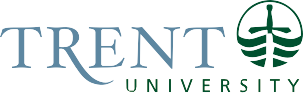 		Year 1Year 2FALL Year 3WINTER Year 3FALL Year 4WINTER Year 4SWRK 1000H Introduction to Social Work               AND                              SWRK 1001H Introduction to Social WelfareSWRK 2001H Foundations of Social Work Practice I   ANDSWRK 2004H Risk and Resilience in the Social EnvironmentSWRK 3001H – Social Work Communication SkillsSWRK 3000Y - Social Work Field Education Placement including integration seminars 240 hours Mon/Tues/Wed (3 DAYS)SWRK 4000D – Social Work Field Education Placement including integration seminars  240 hours in the fall and 240 hours in the winter for total 480 hoursWed/Thurs/Fri (3 DAYS) SWRK 4000D – Social Work Field Education Placement including integration seminars  240 hours in the fall and 240 hours in the winter for total 480 hoursWed/Thurs/Fri (3 DAYS) 3.0 credits at the 1000 level or beyond in Humanities, and/or Social Sciences, and/or Psychology3.0 credits at the 2000 level or beyond in Humanities, and/or Social Sciences, and/or Psychology SWRK 3002H – Social Work Theory and    Practice 1 SWRK 3000Y - Social Work Field Education Placement including integration seminars 240 hours Mon/Tues/Wed (3 DAYS)SWRK 4000D – Social Work Field Education Placement including integration seminars  240 hours in the fall and 240 hours in the winter for total 480 hoursWed/Thurs/Fri (3 DAYS) SWRK 4000D – Social Work Field Education Placement including integration seminars  240 hours in the fall and 240 hours in the winter for total 480 hoursWed/Thurs/Fri (3 DAYS) 1.0 credit in addition to the above at any level1.0 credit in addition to the above at any level SWRK 3003H - Social Work ResearchSWRK 3006H – Social Work and Social Policy SWRK 4002H – Social Work Theory and    Practice 2SWRK 4001H – Feminist Informed Trauma PracticeSWRK 3004H – Social Work and Indigenous Perspectives SWRK 3007H – Community Social Work SWRK 4005H – Social Work with GroupsSWRK 4006H - FamiliesSWRK 1000H and 1001H are available online in the summer.Students must apply and compete for a limited number of spaces in the Professional Years.SWRK 3005H - Diversity, Identity, Social Location, and Oppression SWRK electiveOptions are SWRK 3101H Aging; 3102H Child Welfare; 3104H Substance Use, Mental Health, and Recovery; and 3105H Queering.Trent electiveSWRK elective   Note:  two of the three half credit electives must be from SWRK at the third year level. 